Suya Düğüm Atalım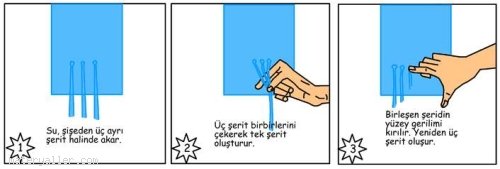 İşte su moleküllerinin birbirlerini nasıl çektiğini görmek için başka bir yol.Tabanına yakın bir yere, 5 mm aralıklarla üç delik açılmış plastik bir şişe kullanacaksınız.Raptiye ile açtığımız delikleri tükenmez kalemle genişletin.1- Şişeyi suyla doldurun ve lavaboda tutun.2- Su şeritlerini biraraya getirin, sonra da elinize çekin.3- Şimdi parmağınızı deliklerin üstünden geçirin.